Vereniging Vrienden van Museum Vlaardingen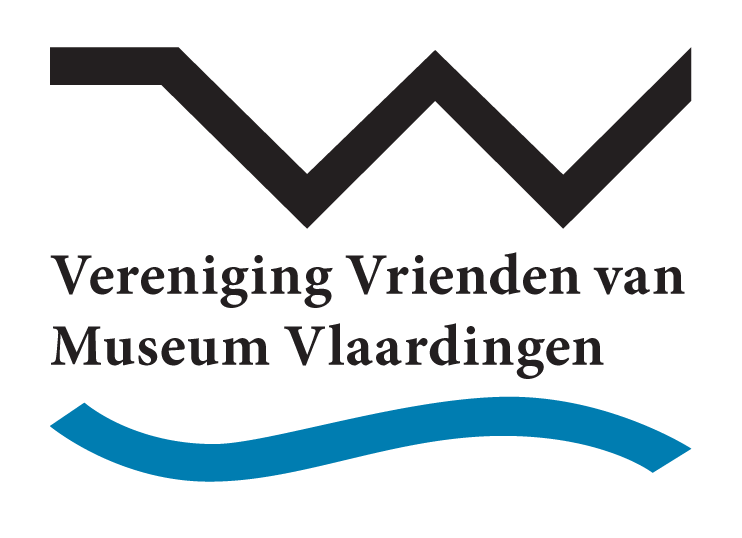 Postbus 4002 3130 KA VlaardingenTel: 010 4348722E-mail: vrienden@museumvlaardingen.nlWebsite: www.museumvlaardingen.nlVERSLAG van de algemene ledenvergadering van de Vereniging Vrienden van Museum Vlaardingengehouden op 7 april 2022 in de Koepelkamer van Museum VlaardingenAANWEZIG: 17 ledenMACHTIGINGEN: 3 geldige volmachten afgegeven AFWEZIG (met kennisgeving): 11 leden-------------------------------------------------------------------------------------------------------------------------Opening en vaststellen van de agendaDe voorzitter opent de vergadering om 19.30 uur en heet allen welkom. Er zijn 17 leden aanwezig en 3 leden hebben een volmacht afgegeven. Daarmee zijn 20 leden tegenwoordig of vertegenwoordigd waardoor de ledenvergadering besluiten kan nemen. Dit laat onverlet dat de opkomst, ondanks meerdere oproepen, helaas aan de lage kant is.De agenda, die is gepubliceerd op het Vriendendeel van de website van Museum Vlaardingen en op pagina 27 van Spil 61, wordt vastgesteld, nadat, op verzoek van de vergadering, de behandeling van de agendapunten 5 en 6 wordt gewisseld. Voor de agendanummering en de verslaglegging blijft de volgorde gelijk.Ingekomen stukken en mededelingenEr zijn geen ingekomen stukken. Mededelingen: aan het eind van de ALV van 2021 is het verzoek genoemd om, in verband met de matige akoestiek, in het vervolg te vergaderen in de Koepelkamer. Hieraan is voor de ALV van 2022 gehoor gegeven.Volgend op de oproep om het bestuur te ondersteunen (pagina 7 van Spil 61) heeft Arie Ouwendijk aangeboden om te helpen bij de verslaglegging van deze ALV. Dit betekent dat er tussendoor een geluidsopname wordt gemaakt. De vergadering heeft hiertegen geen bezwaar en dankt de heer Ouwendijk voor zijn aanbod.Vaststellen van de notulen van de ALV van 7 oktober 2021Conform het verzoek vanuit de ALV in 2020 staat het verslag op de website in zowel de ALV-map van 2021 als in de ALV-map van 2022. Het verslag geeft geen aanleiding tot opmerkingen of aanvullingen en wordt daarbij goedgekeurd.Jaarverslag 2021 van de interim-secretarisHet jaarverslag is bekendgemaakt via de website. Het is geen lijvig verslag als gevolg van alle maatregelen rond het Coronavirus. Het verslag geeft geen aanleiding tot opmerkingen of aanvullingen en wordt goedgekeurd.Vaststellen financieel verslag en de jaarrekening 2021 van de penningmeesterDe penningmeester geeft uitleg over het financieel verslag van 2021. De uitvoering is conform die van voorgaande jaren. Het aantal activiteiten is om de bekende redenen veel beperkter geweest dan in andere jaren.
Het financiële verslag bestaat onder andere uit een staat van Baten en Lasten en de toelichting daarop, waarin duidelijk te zien is dat er aanmerkelijk minder geld is binnengekomen dan verwacht. Door het beperkte aantal activiteiten bleven ook de uitgaven sterk achter, in vergelijking met voorgaande jaren. Uiteindelijk is er een klein negatief saldo van € 234,-.Op de Balans van 2021 staan een aantal posten van toezeggingen van het jaar ervoor (zoals enkele bijdragen aan het museum, waaronder een schilderijwagen die in 2021 was toegezegd, maar pas in 2022 werd betaald), en andersom: een aantal kosten voor De Spil werd in 2021 voorgeschoten maar pas in 2022 jaar verrekend. Daarbij is het saldo dit jaar ongeveer gelijk gebleven met dat van vorig jaar.  Hierna zijn het financieel verslag en de jaarrekening vastgesteld.Verslag van de kascontrolecommissie met voorstel voor décharge van het bestuurKarel Schot doet, als één van de leden van de kascontrolecommissie, verslag van de (samen met medecommissielid F. Nolet) uitgevoerde controle van de boeken van de penningmeester en geeft aan dat er geen onregelmatigheden zijn geconstateerd. 
Hij geeft complimenten aan de penningmeester voor het overzichtelijk bijhouden van de boeken. De vergadering dankt de kascontrolecommissie en de penningmeester.Tot slot van de behandeling van zowel het bestuurlijke als het financiële jaarverslag verleent de vergadering décharge aan het bestuur voor het gevoerde bestuurlijke en financiële beleid in 2021.Vaststellen van de begroting 2022De penningmeester schat in dat de inkomsten in 2022 zo’n  € 2.000,- lager zullen zijn. De grootste reden hiervan is de afname van het ledenaantal, veelal het gevolg van overlijden. Het valt niet mee om nieuwe, en vooral jonge, leden te werven. Wel wordt een positieve bijdrage aan de inkomsten verwacht door het (na twee jaar) opnieuw kunnen binnenhalen van de Hollandse Nieuwe in Vlaardingen door de Balder, wat weer de start van het nieuwe haringseizoen symboliseert (donderdag 23 juni). Het voornemen is om als Vrienden, in het komende jaar, meer steun aan het museum te verlenen, onder andere voor (media)schermen, aanlichten, verwervingen en andere zaken die op het wensenlijstje van het museum staan. Het voorstel is om de posten “bijdrage aan het museum” en “restauratie” samen te voegen en om het bedrag van €4.500,00, zoals begroot, eventueel te verhogen. Wellicht kan ook een deel uit het Museum Fonds daarvoor worden gebruikt, zodat we na bijna 2 jaar stilstand, het museum weer een boost kunnen geven. De begroting sluit daarmee op € 21.000,-, met wellicht een extra bedrag uit de reserveringspost Museum Fonds.De heer G. de Ruiter vraagt aandacht voor de begroting ten aanzien van De Spil, waarbij hij, in verband met de stijgende papierkosten, zou willen voorstellen om de begroting als gevolg van de stijgende kosten voor de Spil, wat te verhogen. De penningmeester stelt voor om in voorkomende gevallen toch met dezelfde kosten te rekenen, en zo nodig het aantal pagina’s iets te verlagen (bij voorbeeld van 40 naar 36 pagina’s). De voorzitter geeft aan liever niet teveel op De Spil te willen beknibbelen vanwege de fraaie verschijningsvorm die het nu heeft. De vergadering besluit om de begrote kosten voor de Spil niet aan te passen, maar de discussie wel specifiek op te nemen in het verslag, met de aantekening dat de kosten wellicht door prijsstijgingen kunnen worden overschreden.Verder zijn er geen vragen meer ten aanzien van de begroting, en wordt deze vastgesteld.Benoeming nieuwe kascontrolecommissie (aftredend K.P.Schot)Volgens het rooster treedt de heer K.P. Schot af. De vergadering dankt hem voor zijn inzet tijdens de afgelopen jaren. De vergadering bedankt ook de heer F. Nolet voor zijn inzet.De heer F. Nolet blijft aan als lid van de kascontrolecommissie en de heer T. de Koning treedt toe als lid vanuit zijn positie als reserve lid. De heer G. de Ruiter wordt benoemd als nieuw reserve lid. Verkiezing bestuursleden (aftredend Marja Tiemens-Idzinga en Bonny Tan-Zwartveld)Beide dames hebben aangegeven dat ze herkiesbaar zijn. Met dank voor de inzet heeft de vergadering langs die lijn besloten. De voorzitter noemt dat er momenteel meerdere vacatures zijn binnen het bestuur en roept de aanwezigen op om actief te helpen bij het werven van nieuwe bestuursleden.Mededelingen vanuit Museum Vlaardingen en de BalderLéanne Selles informeert de vergadering dat, hoewel het museum door corona ernstig werd gedwarsboomd, er in het museum het nodige is gebeurd, zoals het aanpakken van de verlichting (mede gefinancierd door de Stichting Fonds Museum Vlaardingen) en het aanbrengen van folie ter bescherming van de kleuren van de schilderijen (bekostigd vanuit de Vrienden). Ook de Groene Salon is opgeknapt. Daarnaast werden de ramen en deuren aan de voorzijde van het museum opgeknapt. Komend jaar wordt aan de zijkant gewerkt.Ondanks de sluitingsperioden, als gevolg van corona, werden toch meerdere exposities gehouden waaronder de Bassie en Adriaan tentoonstelling, de tentoonstelling over 100 jaar Museum in Vlaardingen, de tentoonstelling met werken van Arij Pleijzier, inclusief de 14 schilderijen uit eigen bezit (de grootste collectie binnen Nederland) en de tentoonstelling Toen bekeken nu te zien over de Paletmanifestatie 1954. Met een link naar de coronapandemie werd de expositie “5 haringen en twee liter soep” aan de Maasboulevard gehouden. Daarnaast is een tentoonstellingen gerealiseerd, waarbij de modelschepen van de firma Hoogendijk een vaste plek kregen. 
Het project ‘Herwaardering’ is gestart, waarbij alle objecten worden beoordeeld. Léanne verwijst ook graag naar de blog over de herwaardering. Inmiddels zijn ook nieuwe objecten verworven.Het project diversiteit en inclusie is gestart door het aannemen van een kwartiermaker die voor een periode van twee jaar wordt betaald vanuit de Mondriaan-Stichting. Daarmee kunnen ook nieuwe doelgroepen worden aangetrokken. De klimaatregeling is nog steeds een issue, maar wordt wellicht ingepast in de studie over de toekomstige herinrichting. Uit de vergadering komt de vraag of de verlichting bij de Hoogendijkexpositie beter kan, of misschien de tekst wat groter…  Léanne erkent dat er ruimte is voor verbetering. De piano in de Koepelkamer leidt tot de vraag of de vroegere museumconcerten te verwachten zijn. Dit is niet het geval. Tot slot nog een opmerking over de tafel en stoeltjes in de Koepelkamer. Dit heeft de aandacht waarbij de balans wordt gezocht tussen functionaliteit en uitstraling van meubilair in die mooie ruimte.Henk van Beek, als voorzitter van Stichting Zeillogger Balder, informeert de vergadering over ontwikkelingen rond de Balder. Henk geeft aan dat er sinds enige tijd wat bestuurlijke problemen zijn. Ook heeft het onderhoud en de exploitatie van de Balder te lijden gehad onder de coronamaatregelen. Enkele projecten konden echter wel worden afgemaakt. Aan het eind van het jaar zal de Balder weer een groot survey ondergaan (her-certificeren): het is dan alweer zeven jaar geleden dat het schip een grote onderhoudsbeurt kreeg. Het verdere onderhoud vindt eigenlijk continu plaats. Ook zijn er weer een aantal evenementen op komst, maar deelname (ook elders in den lande) is sterk afhankelijk van het kostenplaatje en het beschikbare aantal vrijwilligers. De website is herzien. Ook voor de SZB zijn een aantal nieuwe bestuursleden nodig, maar het vinden ervan valt niet mee, zeker ook omdat ‘we’ in dezelfde vijver vissen. Tot slot nog de melding dat er ook binnenkort ‘vermast’ moet worden (ook een onderhoudsklus die elke zeven jaar plaatsvindt). 
Na deze mededelingen bedankt de voorzitter Léanne en Henk voor alle informatie.Rondvraag en sluitingDe heer Nolet vraagt of de Spil ook elektronisch beschikbaar is. Dit om te gebruiken als naslagwerk. Er is bij de Vrienden geen echt digitaal archief met de verschenen nummers van de Spil. De voorzitter meldt dat momenteel een inventarisatie wordt gemaakt. Tot nu is duidelijk dat de leden de voorkeur geven aan een magazine in gedrukte vorm. Wellicht is het mogelijk om de beschikbare bestanden (via de drukker) over te nemen? Dat zou onderzocht moeten worden.Frans de Bloois geeft aan dat hij recent de Vrienden-uitgave ‘Brood op het water in WO II’ kocht (in de Grote Kerk, voor 2 euro) en daar veel leesplezier aan beleefde. Hij staat het boek graag af aan belangstellenden als het elders niet meer verkrijgbaar zou zijn. De voorzitter meldt dat er in de volgende Spil een overzicht komt van alle uitgaven van NETwerk die nog voorradig zijn. Deze zijn in de winkel van het museum verkrijgbaar.Er staat een bedrag op de begroting voor de organisatie van de jaarlijkse reünie voor oud betrokkenen bij de Vlaardingse visserij. De heer de Ruiter vraagt of het bestuur wil nadenken over het combineren van deze jaarlijkse reünie, een activiteit georganiseerd door de Vereniging Vrienden van Museum Vlaardingen, en een herdenking bij het Vissersmonument bij de KW haven, georganiseerd door de Historische Vereniging Vlaardingen. Voor die herdenking staat een lesbrief op stapel bij KC het Visnet, om leerlingen (met ouders) uit te nodigen om aanwezig te zijn bij deze herdenking. De voorzitter geeft aan dat dit onderwerp eerder is opgebracht en dat een combinatie van de reünie en de herdenking, gezien het karakter van de reünie (een inloop-bijeenkomst) daarbij niet passend leek, echter, dat zeker kan worden nagedacht over bijvoorbeeld een tweede bijeenkomst met deelname vanuit de gelijke doelgroep. Verder niets meer aan de orde zijnde sluit de voorzitter rond 21.00 uur de vergadering en nodigt iedereen uit om nog even na te praten onder het genot van een hapje en drankje. 